Мастер-класс по изготовлению русской народной тряпичной куклыЦель: Познакомить с русскими народными тряпичными куклами, их способом изготовления. Повышение профессионального мастерства педагогов, получение новых знаний и освоение их в практической деятельности.Задачи: - познакомить с разнообразием русских народных тряпичных кукол; - познакомить с особенностями изготовления русской народной тряпичной куклы; - воспитывать любовь к русской народной культуре и традициям; - распространить педагогический опыт Оснащение: ткань разного цвета и фактуры, нитки, ленты, кружева. ВведениеСейчас в магазинах есть много игрушек,Полезные ищем среди безделушек,А в Древней Руси мастерили девчушекИз лоскуточков, да ниток катушек.Народные куклы — так в чём их секрет?В моем мастер-классе ищите ответ.Главное правило при изготовлении тряпичных кукол – мастерица в момент создания куклы должна быть в хорошем настроении. Народные тряпичные куклы, изготавливаемые нашими предками, имели свои отличительные черты: в большинстве случаев куклы были безликими, это объяснялось просто: в безликости отражалась обережная функция куклы, то есть, безликая кукла не могла быть двойником какого-либо человека, и никто не сможет причинить зло живому человеку через такую куклу. Куклы на Руси существовали с давних времен, являлись атрибутом повседневного быта наших предков, процесса воспитания детей. Русская народная кукла – это часть нашей истории. Тряпичная кукла одна из самых интересных страниц в нашей истории. Через игру с куклой ребенок познает окружающий мир. Сделанная своими руками кукла оказывает огромное влияние на умственное развитие ребенка, на развитие его мышления. Дети в игре вместе с куклой переживают события собственной жизни: кукла является заменителем реального друга и партнером в общении. Изготовленная своими руками кукла часто становится любимой игрушкой ребенка.  Изготовление народных тряпичных кукол – это не только красиво, приятно, но и полезно. Во время работы дети учатся владеть собой, регулировать свое состояние и эмоции. У детей есть возможность создать свою уникальную игрушку. Изготовление игрушек  -- это настоящее волшебство! Игровые народные тряпичные куклы: - столбушки- пеленашки- барыня - кукла с косой- кукла нарядная - колокольчики 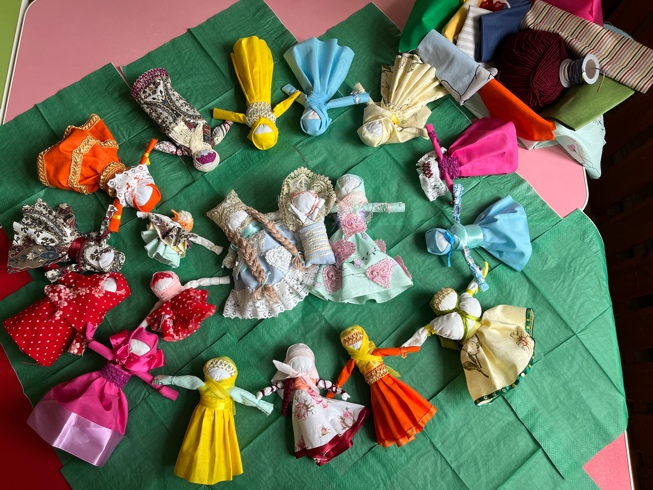 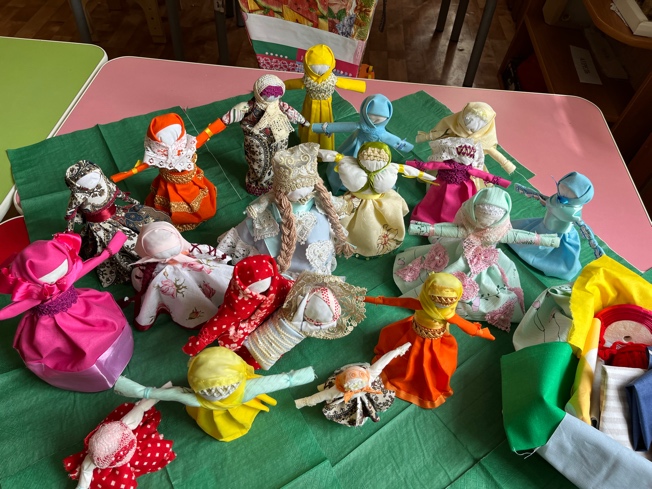 Столбушка одна из самых распространенных и простых по изготовлению народных тряпичных кукол. Ее еще называют кукла-закрутка. Из названия понятно, что основой такой куклы должен быть «столбик», который можно сделать из ткани, закрутив ее. Одеть куклу можно в любой наряд по вашему выбору. На голове можно сделать косичку – тогда получится столбушка-барышня. А если повязать платок – получится солидная тетушка. Размер куклы-закрутки может быть разным. Чтобы изготовить народную тряпичную куклу Столбушка необходимо: Подготовить плотную ткань для скрутки (цвет используемой ткани значения не имеет) и белую ткань для лица. 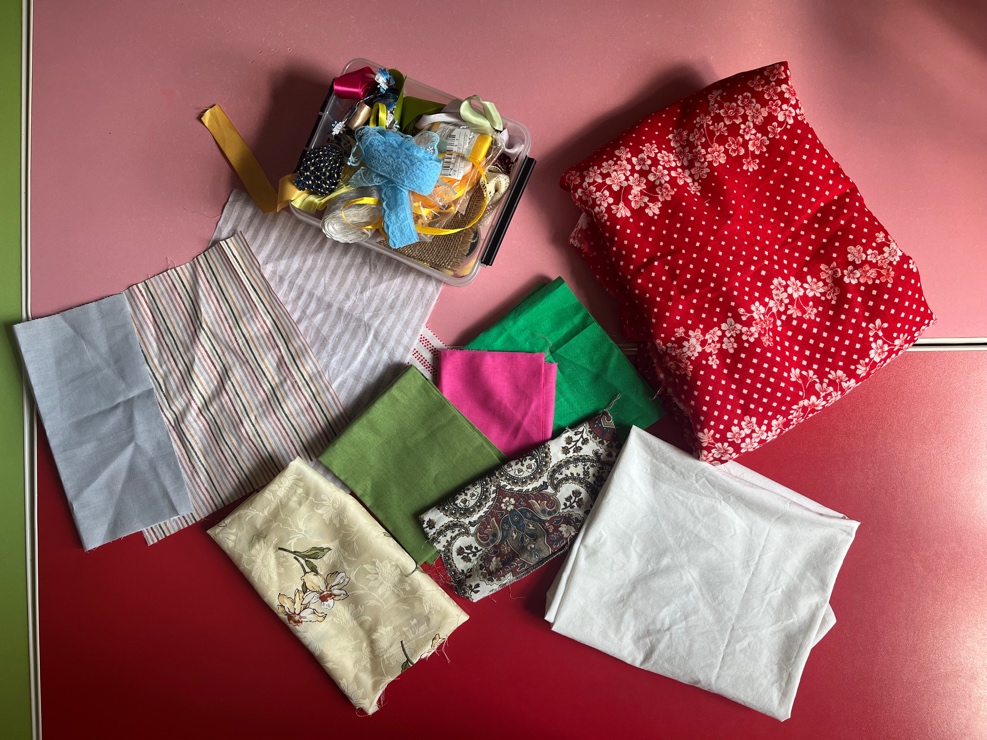 Подготовить крепкие нитки для обматывания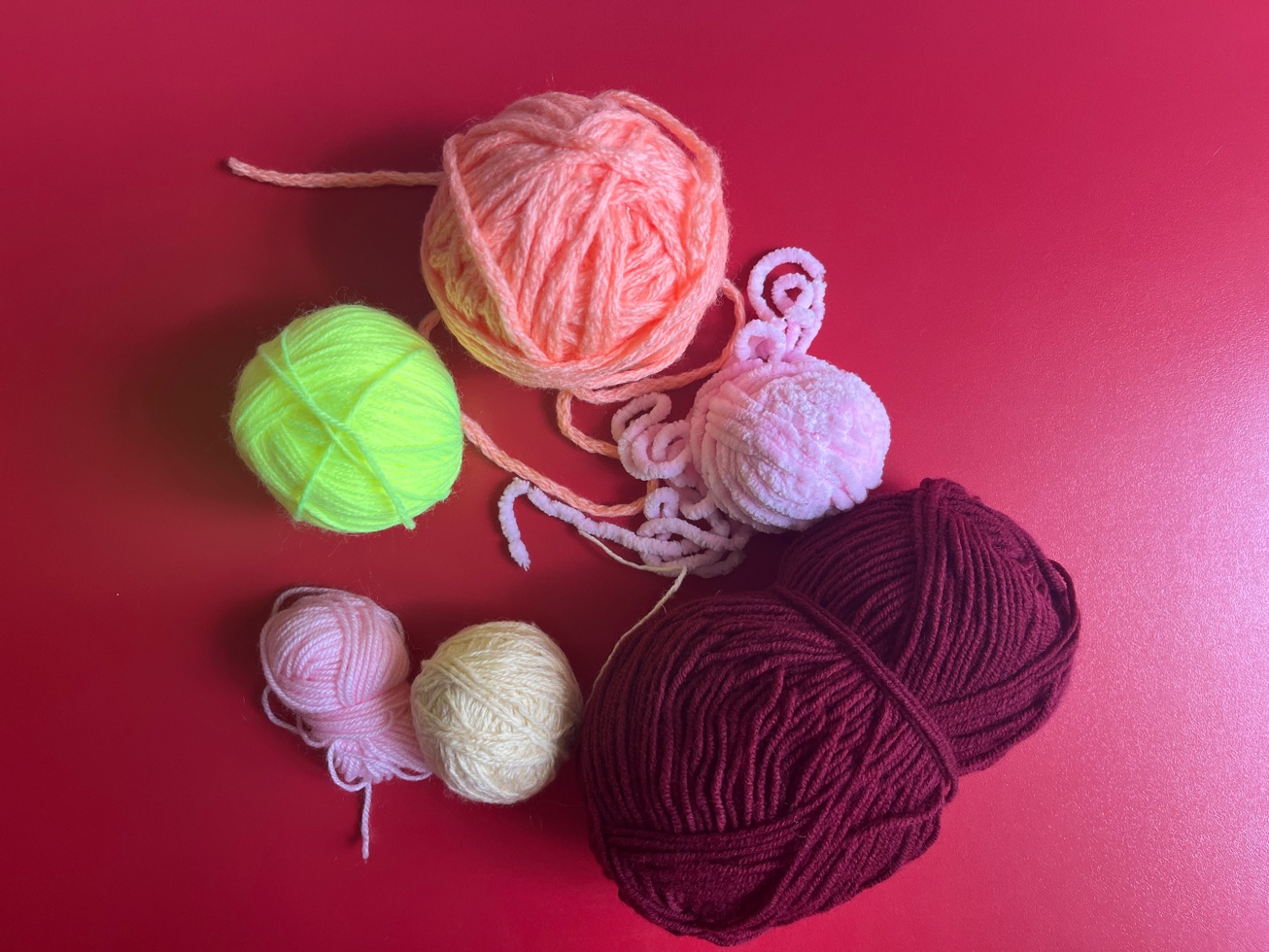 Плотную ткань закручиваем в трубочку. 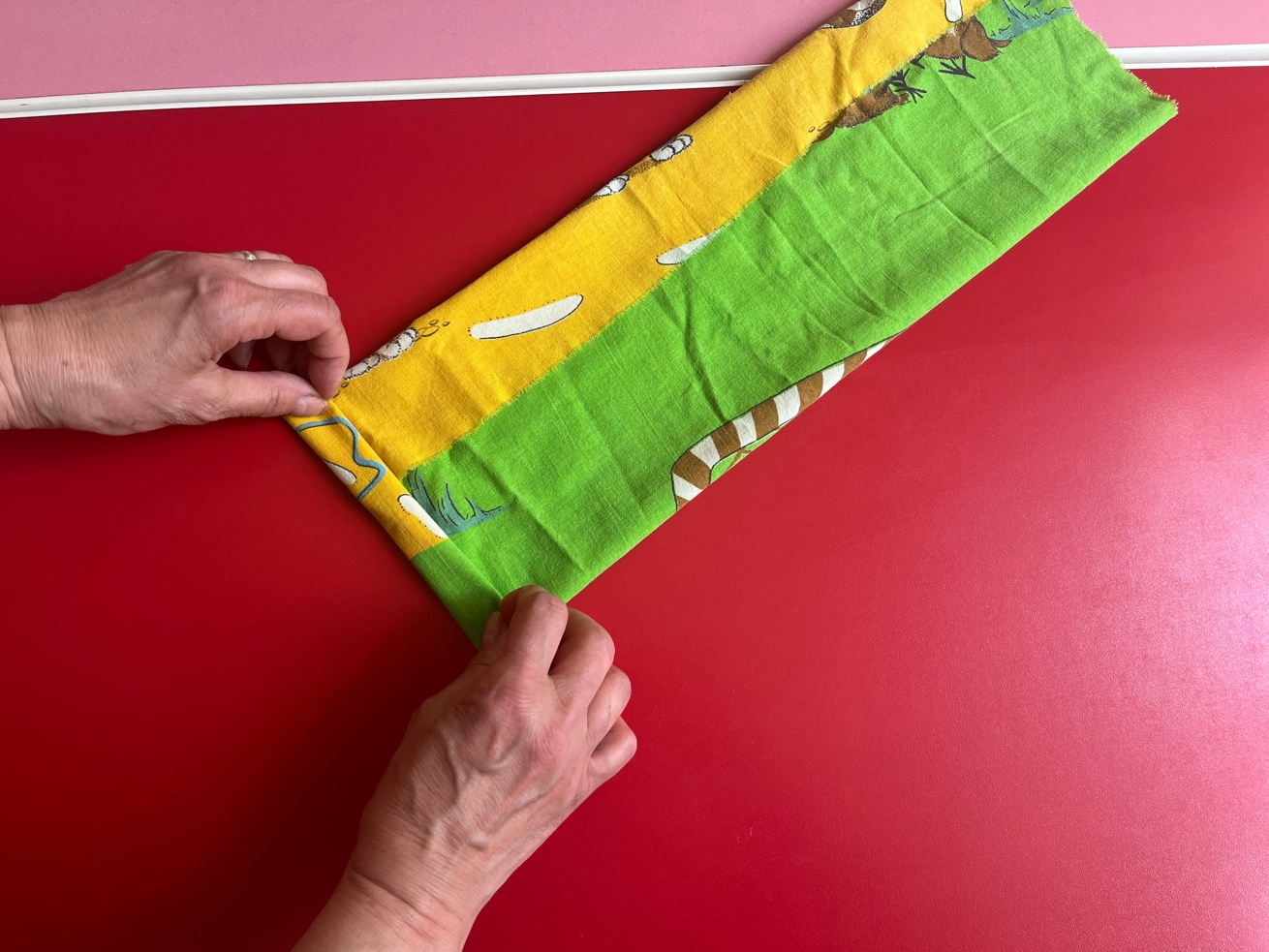 Готовый столбик перевязываем нитками. Основа куклы готова. 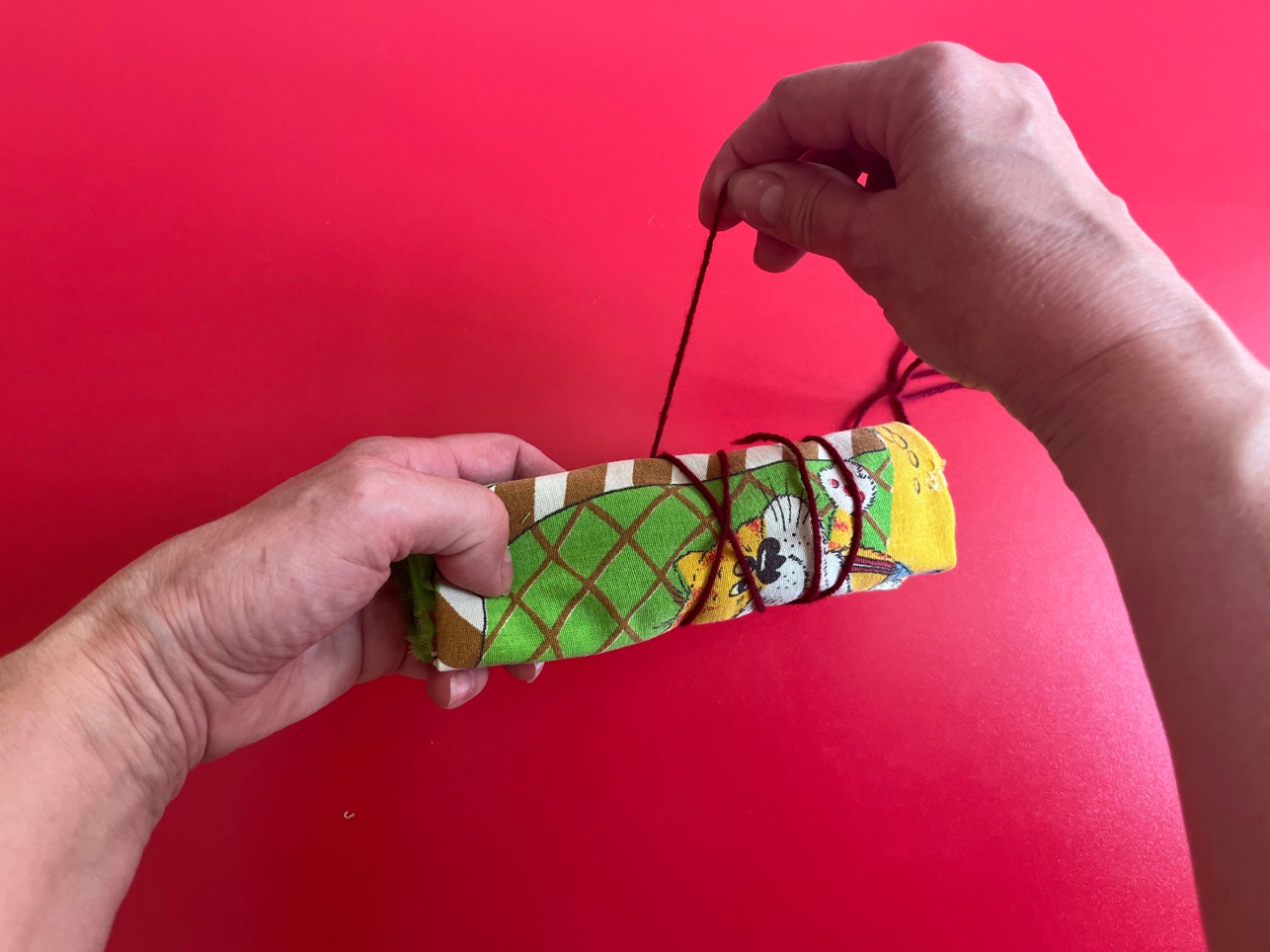 Из маленьких лоскутков ткани формируем голову круглой формы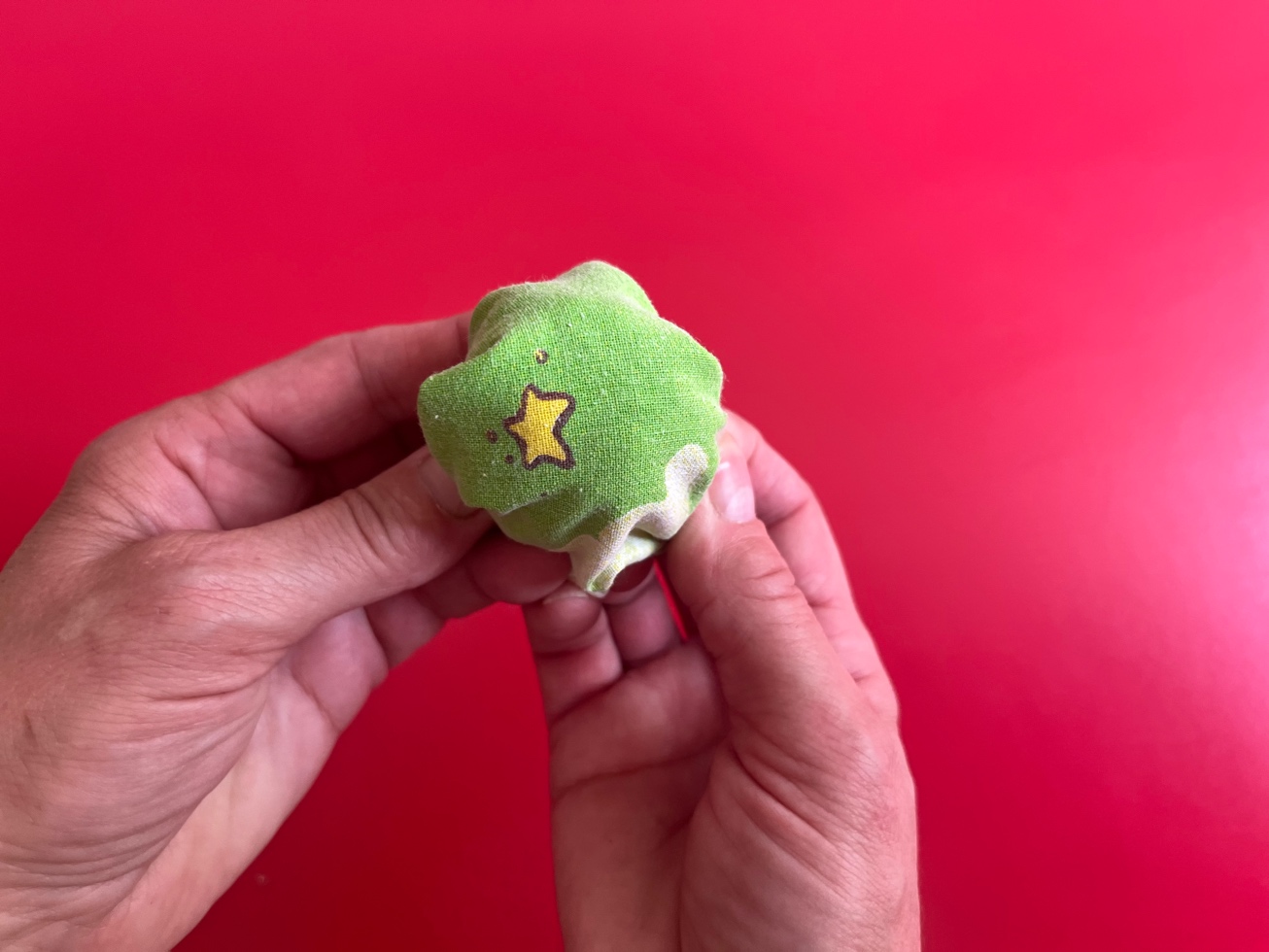 Готовую голову прикладываем к столбику, накрываем белой тканью, разравниваем складки и фиксируем ниткой. 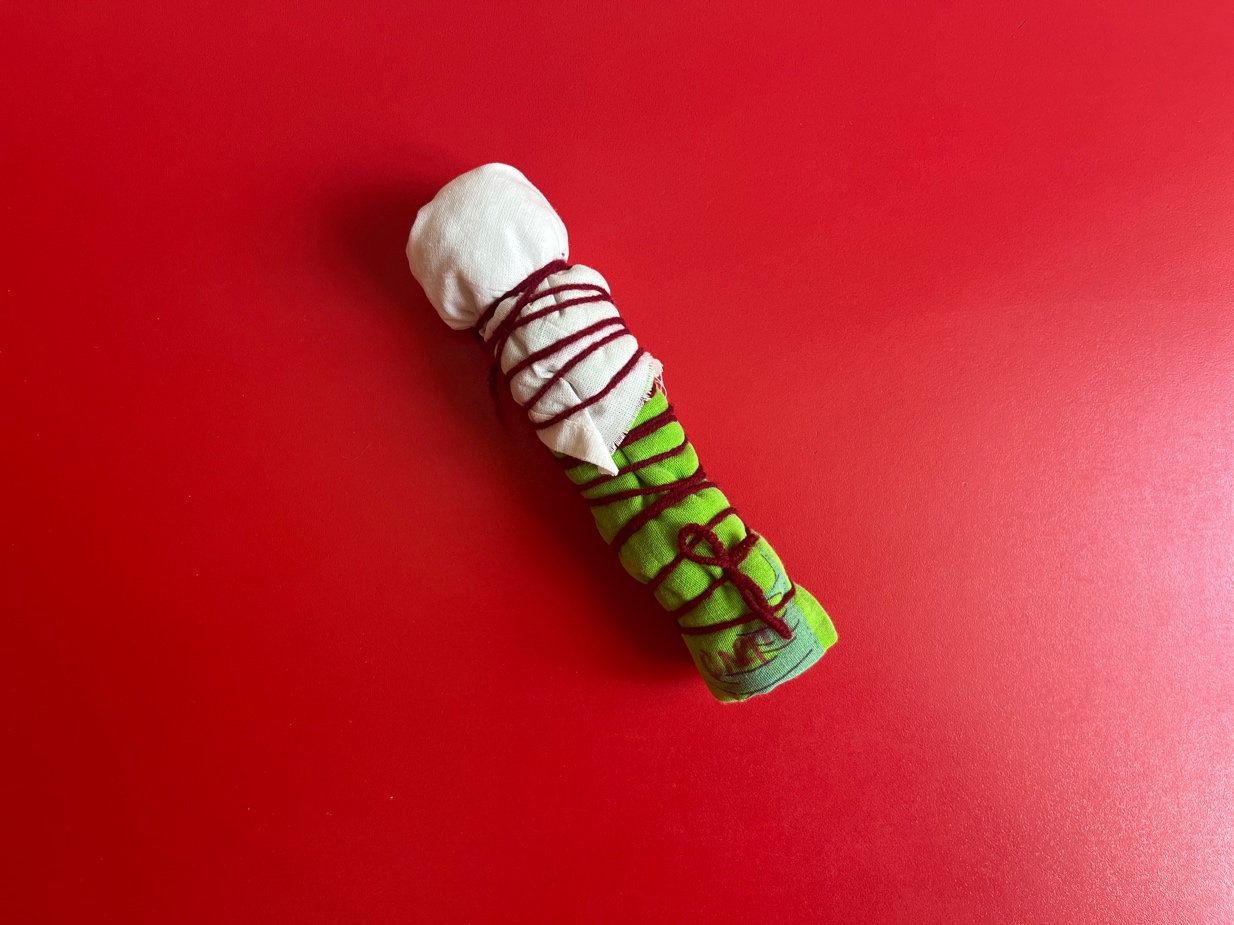 Для изготовления платья и рук куклы от общего куска ткани открываются лоскутки нужного размера. 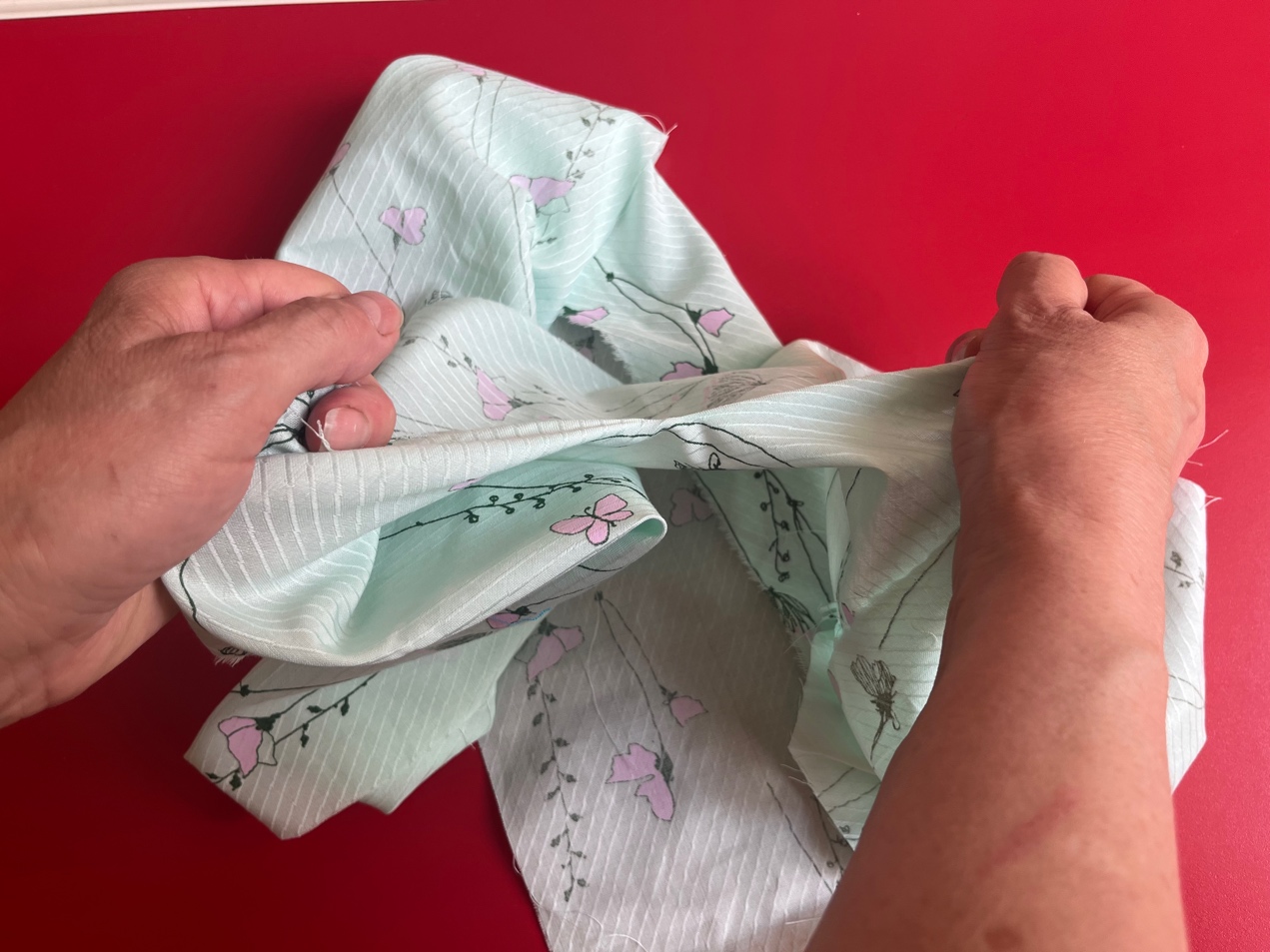 Лоскуток, приготовленный для рук, скручиваем по аналогии с туловищем. 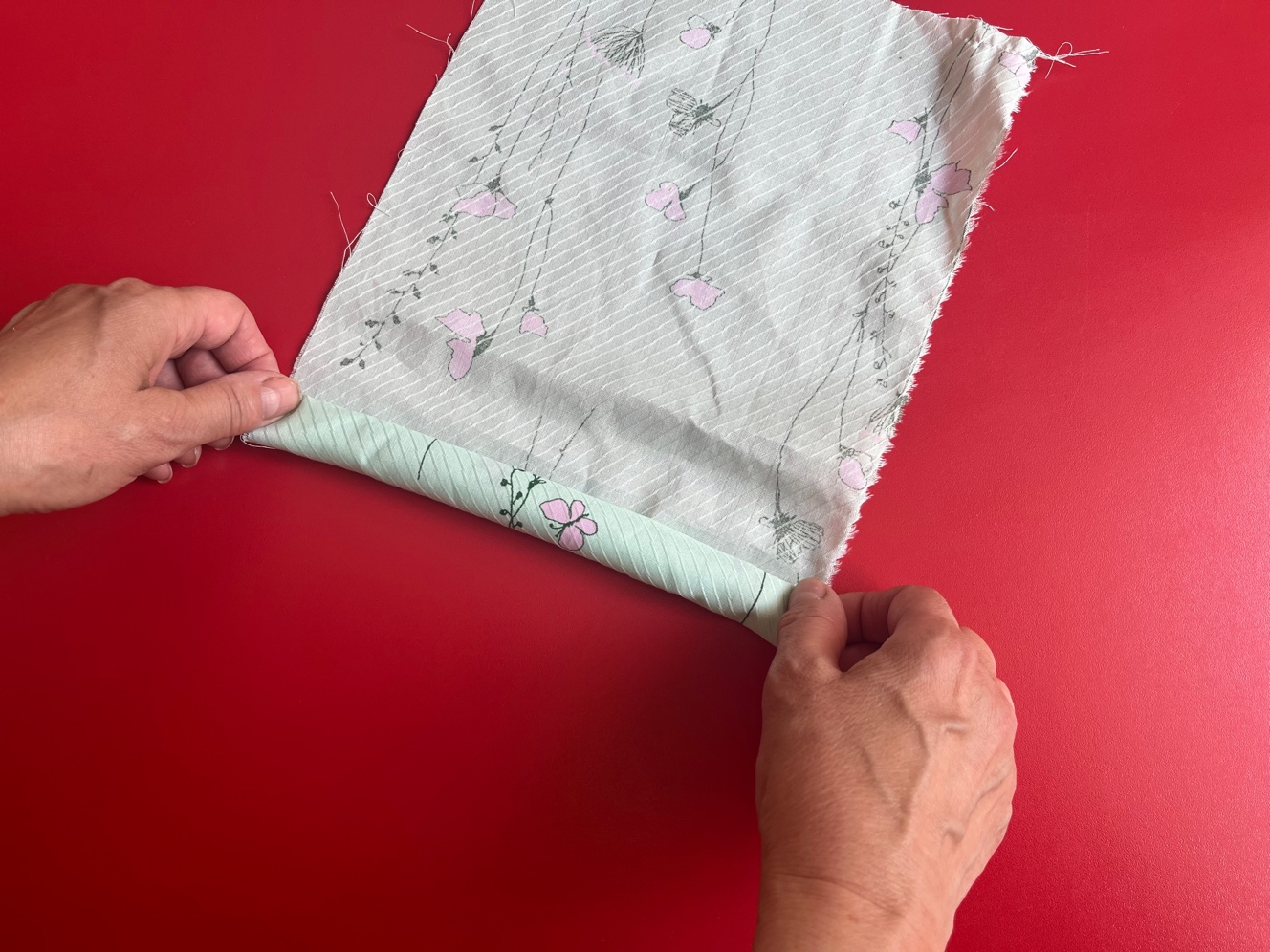 Руки прикладываем к туловищу и фиксируем ниткой. 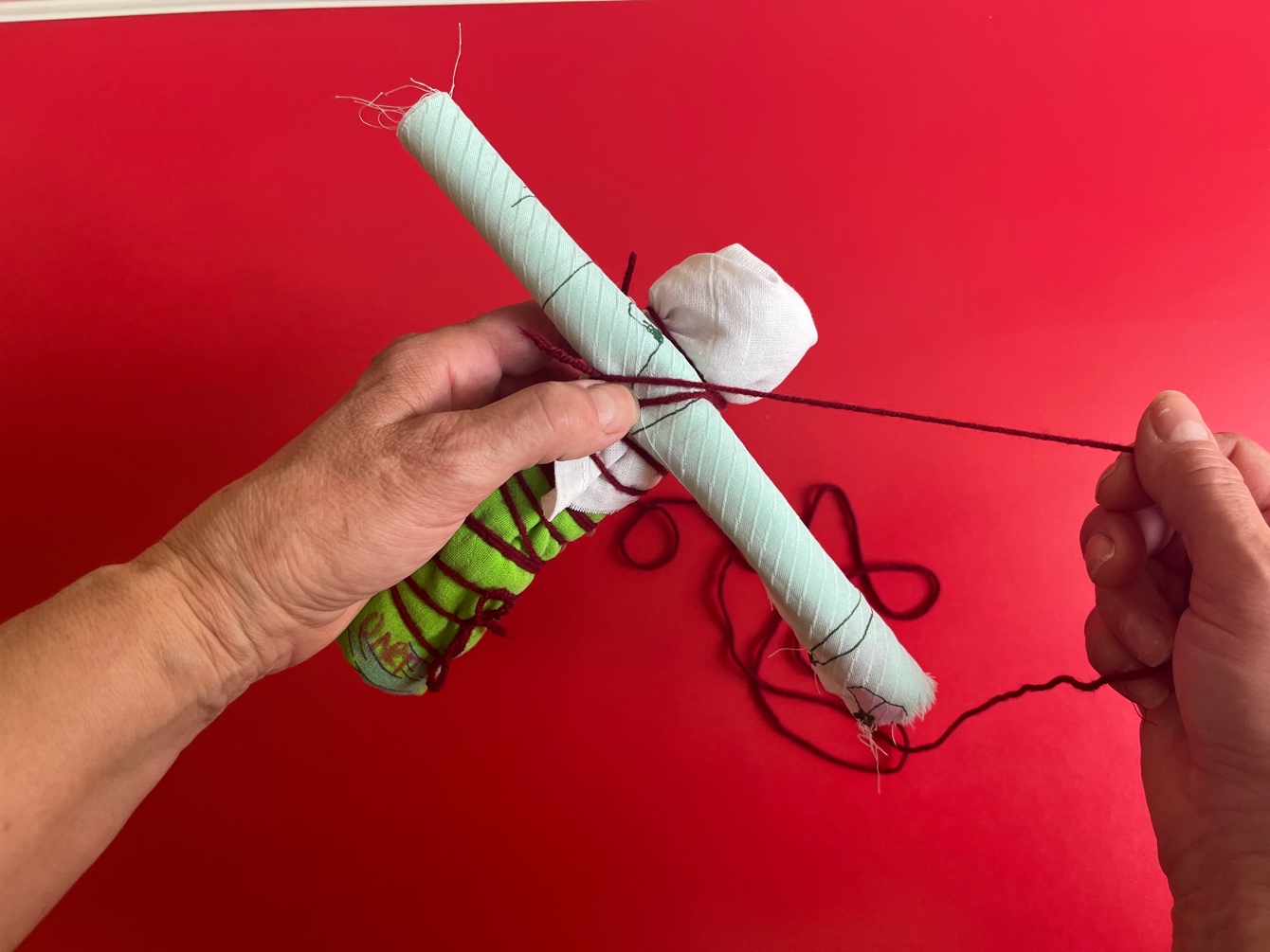  Из лоскутка, приготовленного для платья, моделируем фасон платья 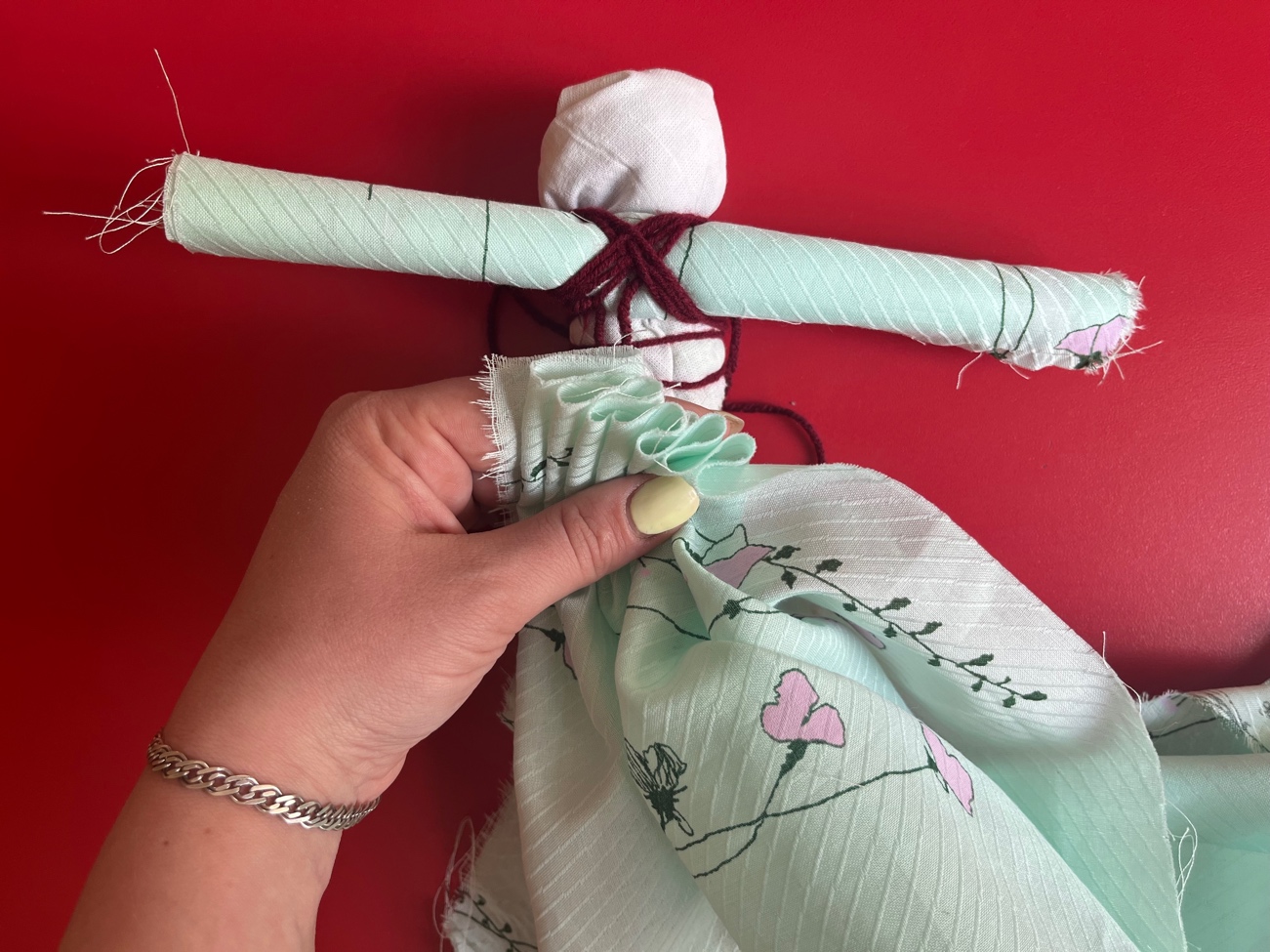  Из кружева или атласной ленты изготавливаем головной убор и фиксируем платье к туловищу. 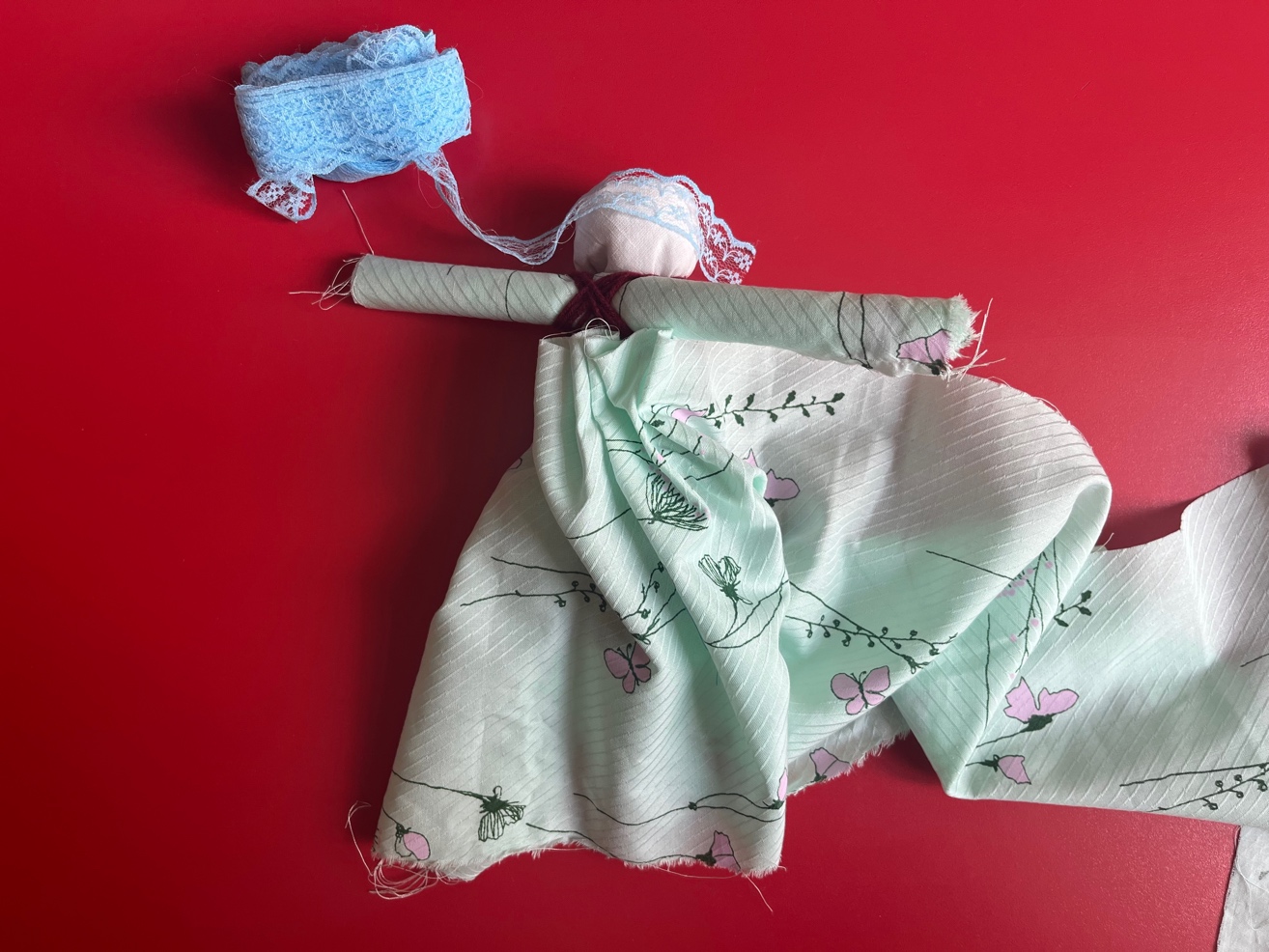 Из небольшого лоскутка ткани можно сделать платок. 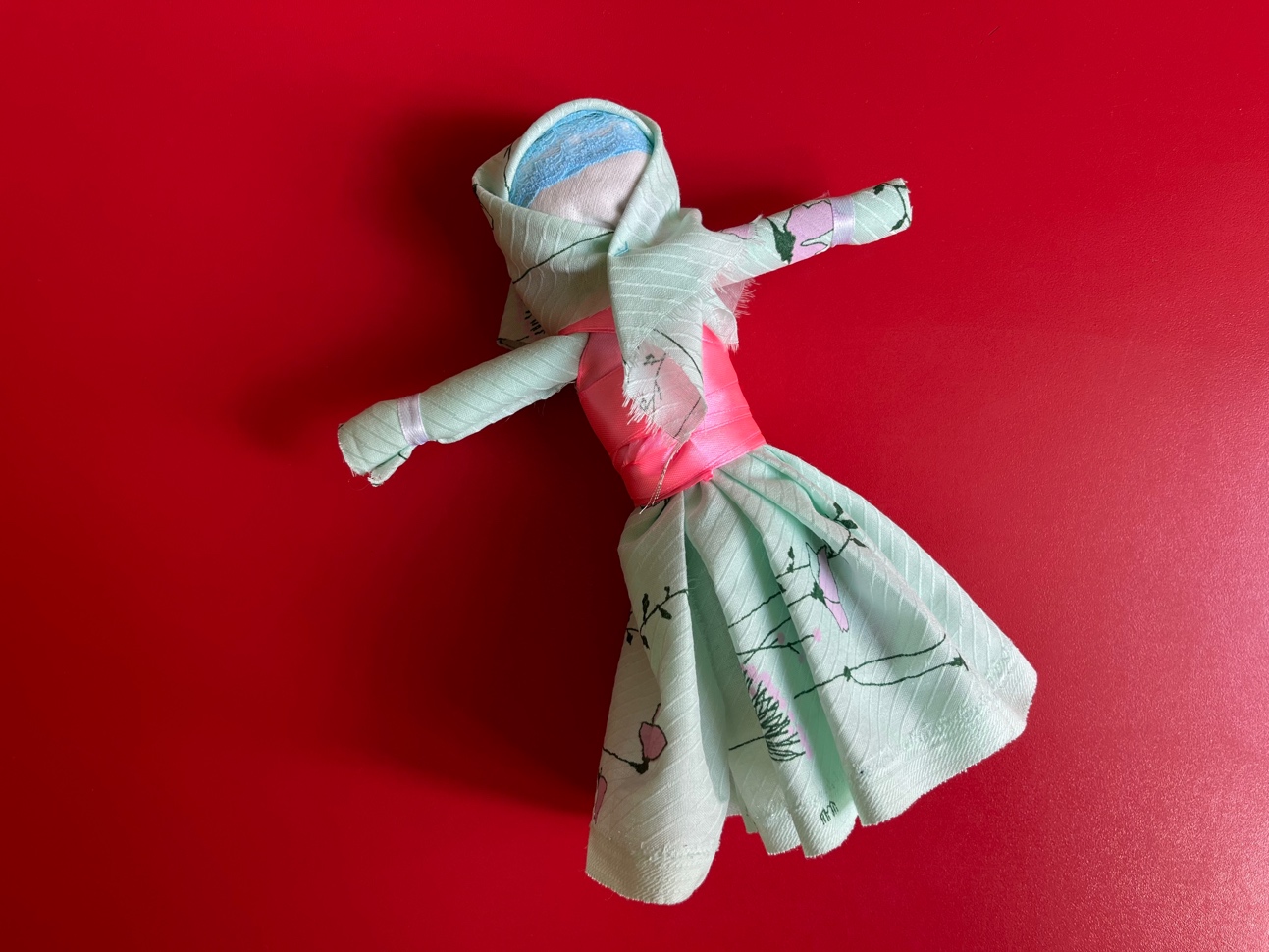 Наша Столбушка готова! 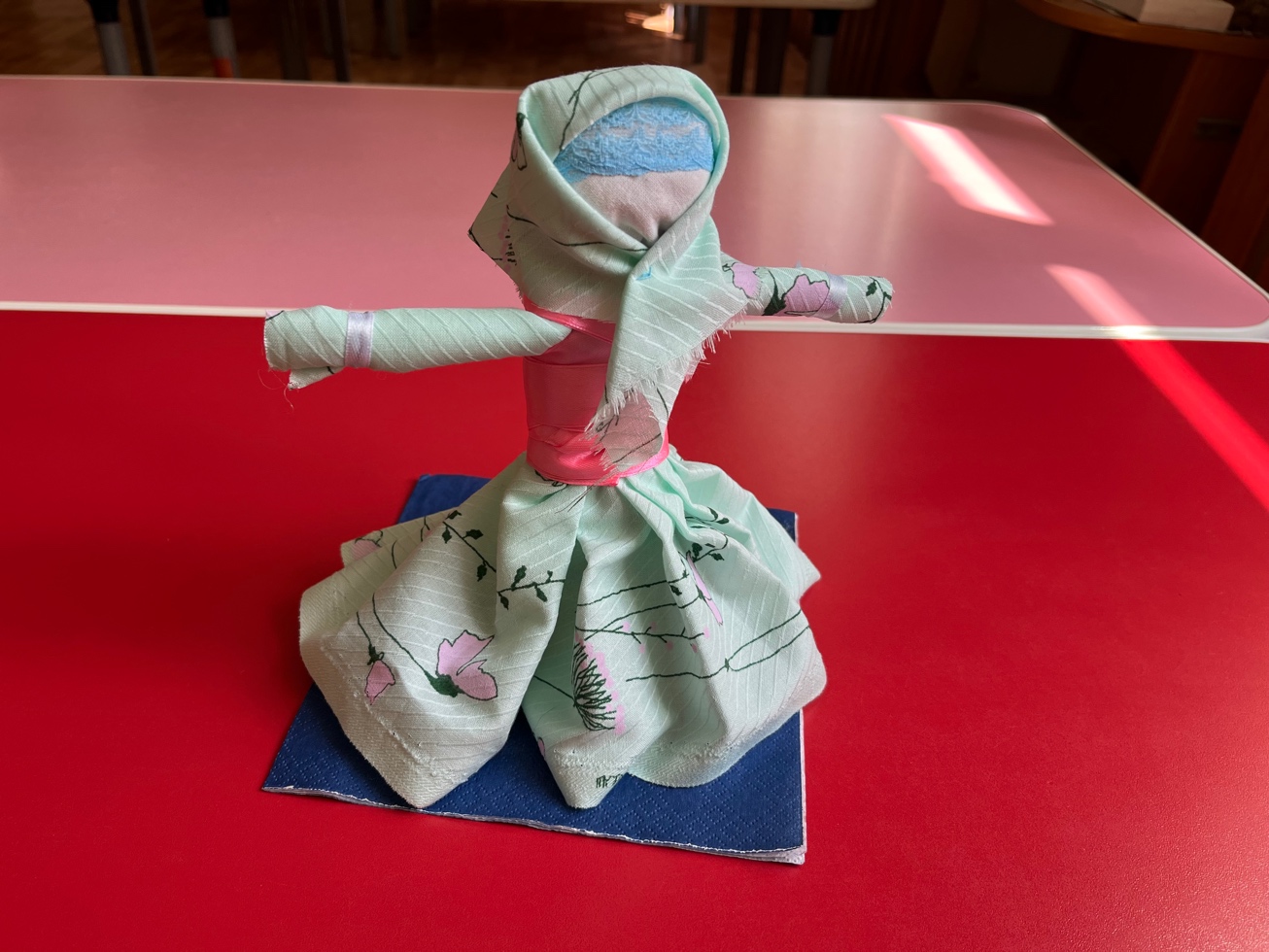 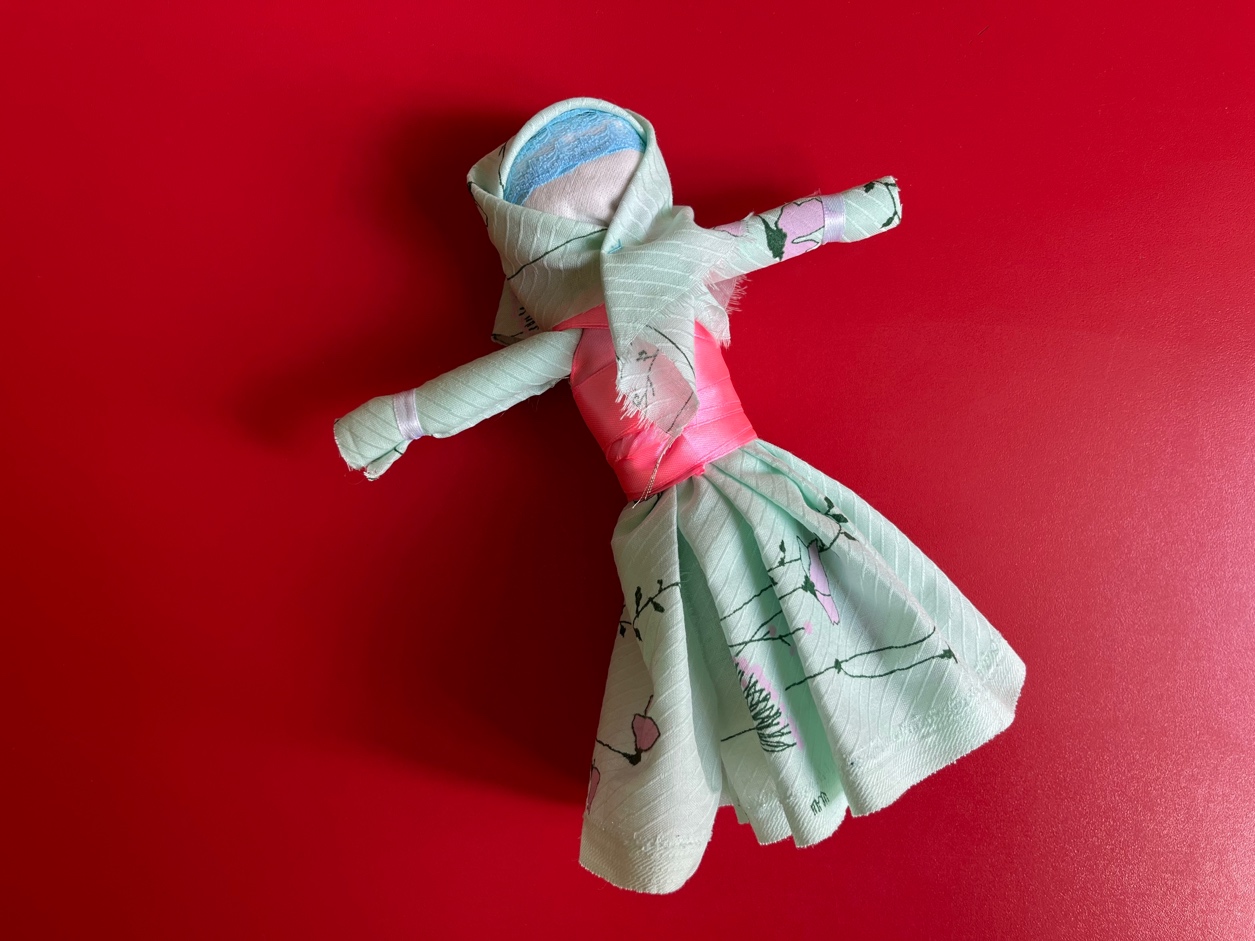 Благодарю за внимание! Всем больших творческих успехов! 